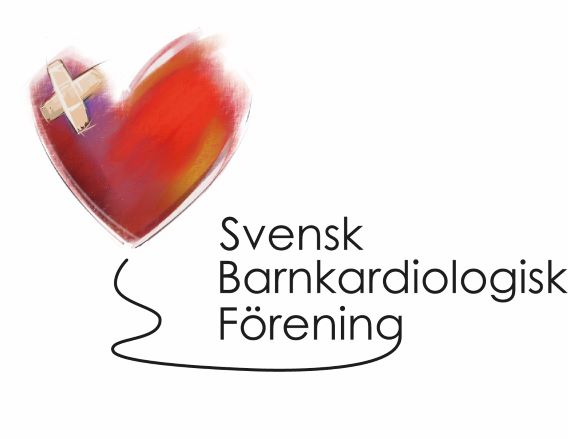  Protokoll för styrelsemöte i Svensk Barnkardiologisk FöreningMåndag 12/6 2023Närvarande: Jan Bergils, Ida Jeremiasen, Maria Sjöborg-Alpman, Erik Green och Jenny Alenius Dahlqvist§1. Mötet öppnandes av Jan Bergils.§2. Dagordningen godkändes.§3. Föregående protokoll (Årsmötet) godkändes.§4. Rapport om föreningens ekonomi: IJ rapporterar inget nytt.§5. Hemsidan/Bibliotekarie: JB har talat med vår bibliotekarie AR. Vi diskuterar vilken typ av dokument som ska ligga i biblioteket på hemsidan. Aktuella Guidelines läggs upp, artiklar där hemsidesansvarig känner tveksamhet diskuteras i styrelsen.§6. Uppföljningsprogrammet (möte 2/5: stort intresse, yrkesvisa träffar planeras. Återsamlingsmöte 20/9 15.00. Möte 2/6 NPO Barn och ungdomars hälsa: ojämlikheter mellan patientkategorier och över landet. Neo och Bonk har info om genomförd uppföljning i sina nationella uppföljningsprogram.  JAD presenterade uppföljningsprogrammet ”Hjärta och Hjärna”. Almedalen: JB närvarar. Logoped saknas i tabell (men inte i nyckelålder 5 år i texten) detta kommer att rättas till. §7. Swedcon: nästa möte planerat 1a v i sept. Planen är då att diskutera om och i såfall hur genomföring av uppföljningsprogrammet kan föras in i Swedcon. Det är dags med utskick som nyhet till medlemmarna med påminnelse om hur vi registrerar. §8. Utbildning: Falu-kurs i Kristianstad: inbjudan skickas ut idag., Barnveckan: Tylösand: JB och EG rapporterar: trevligt. §9 Aktuellt: vaccination: RS-profylax: En studie som underlag där vi ser att avvakta fler studier.§10. Kul från AEPC§11. Nya medlemmar Juliane Gross, Barnkliniken Falun och Björn Monwell Mikaelsson barnkliniken Västervik antas som ny medlem i SBKF.§12. Övriga frågor: delföreningsmötet. EG rapporterar: webinarier: önskemålföreläsning i barnkardiologi, planeras vidare nästa möte. Pneumococcvaccinationer: skall erbjudas till alla riskgrupper. Varje delförening ska identifiera sina egna riskgrupper. Lund har ett PM för influenzae- kanske kan det delas. Vi läser igenom och diskuterar vidare till nästa möte.§13 Nästa styrelsemöte: 21/8 16.00.§14. Mötet avslutades av JBFör Svensk Barnkardiologisk föreningJenny Alenius Dahlqvist